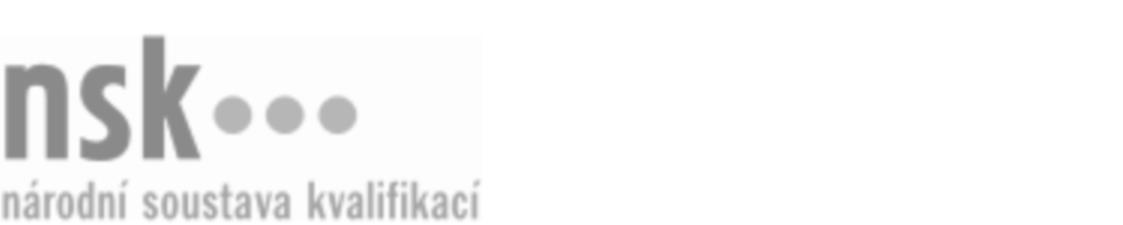 Kvalifikační standardKvalifikační standardKvalifikační standardKvalifikační standardKvalifikační standardKvalifikační standardKvalifikační standardKvalifikační standardTechnik/technička prádelny (kód: 31-067-M) Technik/technička prádelny (kód: 31-067-M) Technik/technička prádelny (kód: 31-067-M) Technik/technička prádelny (kód: 31-067-M) Technik/technička prádelny (kód: 31-067-M) Technik/technička prádelny (kód: 31-067-M) Technik/technička prádelny (kód: 31-067-M) Autorizující orgán:Ministerstvo pro místní rozvojMinisterstvo pro místní rozvojMinisterstvo pro místní rozvojMinisterstvo pro místní rozvojMinisterstvo pro místní rozvojMinisterstvo pro místní rozvojMinisterstvo pro místní rozvojMinisterstvo pro místní rozvojMinisterstvo pro místní rozvojMinisterstvo pro místní rozvojMinisterstvo pro místní rozvojMinisterstvo pro místní rozvojSkupina oborů:Textilní výroba a oděvnictví (kód: 31)Textilní výroba a oděvnictví (kód: 31)Textilní výroba a oděvnictví (kód: 31)Textilní výroba a oděvnictví (kód: 31)Textilní výroba a oděvnictví (kód: 31)Textilní výroba a oděvnictví (kód: 31)Týká se povolání:Mistr prádelnyMistr prádelnyMistr prádelnyMistr prádelnyMistr prádelnyMistr prádelnyMistr prádelnyMistr prádelnyMistr prádelnyMistr prádelnyMistr prádelnyMistr prádelnyKvalifikační úroveň NSK - EQF:444444Odborná způsobilostOdborná způsobilostOdborná způsobilostOdborná způsobilostOdborná způsobilostOdborná způsobilostOdborná způsobilostNázevNázevNázevNázevNázevÚroveňÚroveňVedení evidence a záznamů o přijatých a vydaných zakázkách v provozovně a sběrnáchVedení evidence a záznamů o přijatých a vydaných zakázkách v provozovně a sběrnáchVedení evidence a záznamů o přijatých a vydaných zakázkách v provozovně a sběrnáchVedení evidence a záznamů o přijatých a vydaných zakázkách v provozovně a sběrnáchVedení evidence a záznamů o přijatých a vydaných zakázkách v provozovně a sběrnách44Identifikace zjevných i skrytých vad při příjmu zakázky pro praníIdentifikace zjevných i skrytých vad při příjmu zakázky pro praníIdentifikace zjevných i skrytých vad při příjmu zakázky pro praníIdentifikace zjevných i skrytých vad při příjmu zakázky pro praníIdentifikace zjevných i skrytých vad při příjmu zakázky pro praní44Identifikace skvrn a zašpinění, volba technologického postupu detašování skvrnIdentifikace skvrn a zašpinění, volba technologického postupu detašování skvrnIdentifikace skvrn a zašpinění, volba technologického postupu detašování skvrnIdentifikace skvrn a zašpinění, volba technologického postupu detašování skvrnIdentifikace skvrn a zašpinění, volba technologického postupu detašování skvrn44Orientace v normách a předpisech pro praní prádla, oděvů a jiných výrobkůOrientace v normách a předpisech pro praní prádla, oděvů a jiných výrobkůOrientace v normách a předpisech pro praní prádla, oděvů a jiných výrobkůOrientace v normách a předpisech pro praní prádla, oděvů a jiných výrobkůOrientace v normách a předpisech pro praní prádla, oděvů a jiných výrobků44Koordinace technologického procesu praní prádla, oděvů a jiných výrobkůKoordinace technologického procesu praní prádla, oděvů a jiných výrobkůKoordinace technologického procesu praní prádla, oděvů a jiných výrobkůKoordinace technologického procesu praní prádla, oděvů a jiných výrobkůKoordinace technologického procesu praní prádla, oděvů a jiných výrobků44Vedení provozní dokumentace v úseku prádelny a čistírnyVedení provozní dokumentace v úseku prádelny a čistírnyVedení provozní dokumentace v úseku prádelny a čistírnyVedení provozní dokumentace v úseku prádelny a čistírnyVedení provozní dokumentace v úseku prádelny a čistírny44Realizace reklamačního řízení se zákazníkem v oblasti služeb prádelen a čistírenRealizace reklamačního řízení se zákazníkem v oblasti služeb prádelen a čistírenRealizace reklamačního řízení se zákazníkem v oblasti služeb prádelen a čistírenRealizace reklamačního řízení se zákazníkem v oblasti služeb prádelen a čistírenRealizace reklamačního řízení se zákazníkem v oblasti služeb prádelen a čistíren44Profesionální jednání ve styku se zákazníky, obchodními partnery a kontrolními orgányProfesionální jednání ve styku se zákazníky, obchodními partnery a kontrolními orgányProfesionální jednání ve styku se zákazníky, obchodními partnery a kontrolními orgányProfesionální jednání ve styku se zákazníky, obchodními partnery a kontrolními orgányProfesionální jednání ve styku se zákazníky, obchodními partnery a kontrolními orgány44Zpracování podkladů pro odměňování pracovníků prádelny a čistírnyZpracování podkladů pro odměňování pracovníků prádelny a čistírnyZpracování podkladů pro odměňování pracovníků prádelny a čistírnyZpracování podkladů pro odměňování pracovníků prádelny a čistírnyZpracování podkladů pro odměňování pracovníků prádelny a čistírny44Technik/technička prádelny,  29.03.2024 1:07:29Technik/technička prádelny,  29.03.2024 1:07:29Technik/technička prádelny,  29.03.2024 1:07:29Technik/technička prádelny,  29.03.2024 1:07:29Strana 1 z 2Strana 1 z 2Kvalifikační standardKvalifikační standardKvalifikační standardKvalifikační standardKvalifikační standardKvalifikační standardKvalifikační standardKvalifikační standardPlatnost standarduPlatnost standarduPlatnost standarduPlatnost standarduPlatnost standarduPlatnost standarduPlatnost standarduStandard je platný od: 21.10.2022Standard je platný od: 21.10.2022Standard je platný od: 21.10.2022Standard je platný od: 21.10.2022Standard je platný od: 21.10.2022Standard je platný od: 21.10.2022Standard je platný od: 21.10.2022Technik/technička prádelny,  29.03.2024 1:07:29Technik/technička prádelny,  29.03.2024 1:07:29Technik/technička prádelny,  29.03.2024 1:07:29Technik/technička prádelny,  29.03.2024 1:07:29Strana 2 z 2Strana 2 z 2